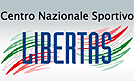 62° Campionato Nazionale Libertas  
Lignano Sabbiadoro23-26 Giugno 201662° Campionato Nazionale Libertas  
Lignano Sabbiadoro23-26 Giugno 201662° Campionato Nazionale Libertas  
Lignano Sabbiadoro23-26 Giugno 201662° Campionato Nazionale Libertas  
Lignano Sabbiadoro23-26 Giugno 201662° Campionato Nazionale Libertas  
Lignano Sabbiadoro23-26 Giugno 201662° Campionato Nazionale Libertas  
Lignano Sabbiadoro23-26 Giugno 201662° Campionato Nazionale Libertas  
Lignano Sabbiadoro23-26 Giugno 2016FemmineSpareggioSpareggio1BONACCORSI GIULIAPresident BolognaPresident Bologna0:28.520:28.520:28.820:28.820:29.572CORDELLA ARIANNAPresident BolognaPresident Bologna0:28.360:28.360:28.800:28.800:28.180:28.310:28.950:28.940:28.943ALLAIS ANDREALibertas Nuoto ChivassoLibertas Nuoto Chivasso0:28.410:28.410:28.720:28.720:28.210:28.430:29.094FRISONI ILENIAPol. Comunale RiccionePol. Comunale Riccione0:28.340:28.340:28.720:28.720:28.070:28.040:28.510:28.410:28.410:27.42VINCE5PANZA ALESSANDRALibertas R.N. PerugiaLibertas R.N. Perugia0:28.180:28.180:28.630:28.630:28.320:28.160:28.780:28.880:28.880:29.386TUFARIELLO ALESSIAPresident BolognaPresident Bologna0:28.480:28.480:28.820:28.820:28.150:28.977MONTANARI IRENEP.Villaggio del FanciulloP.Villaggio del Fanciullo0:28.640:28.640:28.710:28.710:28.650:28.478IUFFRIDA LETIZIAP.Villaggio del FanciulloP.Villaggio del Fanciullo0:28.660:28.66MaschiSpareggioSpareggio1CASAROLI DAVIDEP.Villaggio del FanciulloP.Villaggio del Fanciullo0:25.650:25.650:25.730:25.730:26.560:28.330:26.480:27.280:27.282VISENTIN ARVIDLibertas Nuoto ChivassoLibertas Nuoto Chivasso0:25.280:25.280:25.520:25.520:26.720:27.750:28.883LOLI ENRICOP.Villaggio del FanciulloP.Villaggio del Fanciullo0:25.150:25.150:25.540:25.540:26.320:26.730:26.190:26.730:26.730:27.244BUSA MICHELENuoto Club 2000Nuoto Club 20000:25.260:25.260:25.830:25.835GODONE ALESSANDROLibertas Nuoto ChivassoLibertas Nuoto Chivasso0:25.410:25.410:25.750:25.750:26.720:28.646VERGARI MARCOP.Villaggio del FanciulloP.Villaggio del Fanciullo0:25.220:25.220:25.600:25.600:26.240:26.050:27.247XELLA ALESSANDROP.Villaggio del FanciulloP.Villaggio del Fanciullo0:25.630:25.630:25.780:25.780:26.360:26.200:26.940:26.200:26.200:26.92VINCE8TASSINARI THOMASP.Villaggio del FanciulloP.Villaggio del Fanciullo0:25.690:25.69